ANEXO I - FICHA DE INSCRIÇÃO1º PRÊMIO DE JORNALISMO DO CONSELHO DE ARQUITETURA E URBANISMO DO CEARÁA FICHA DE INSCRIÇÃO ABAIXO DEVE SER DIGITALIZADA, PREENCHIDA E ENVIADA JUNTO COM A REPORTAGEM JORNALÍSTICA, NOS MOLDES DEFINIDOS NO REGULAMENTO.Nome completo (autor único ou representante em caso de matéria de equipe):............................................................................................................................................Nome utilizado profissionalmente:...........................................................................................................................................Nomes dos outros membros da equipe:................................................................................................................................................................................................................................................................................................................................................................................................................................................................................................................................................................................Endereço para correspondência (autor único ou representante em caso de matéria de equipe):.............................................................................................................................................................................................................................................................................................................Bairro: ...............................................................................................................................................Cidade: .............................................................................. Estado: ..............................................CEP: ....................................................................................Tels.: ( ) ..................................... ( ) ..................................... ( ) ..............................................e‐mail:	..........................................................................................................................................MARQUE APENAS UM “X”NESTA FICHA DE INSCRIÇÃO, NA CATEGORIA ESCOLHIDAObs.1.: Cada participante poderá se inscrever em     apenas uma categoria, com até 02 (dois) trabalhos, um individual e um em equipe, mas cada trabalho deve conter 1 (uma) ficha de inscrição específica.Modalidade(   ) Texto (   ) Áudio(   ) Vídeo(   ) Fotografia	Título da matéria: ...............................................................................................................................................................................................................................................................................Veículo: ........................................................................................................................................Cidade da Publicação: ........................................................................................................Data da Publicação: ...........................................................................................................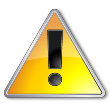 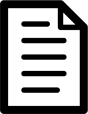 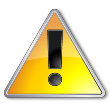 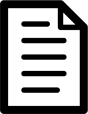 No caso de veículo de Texto e Fotografia, indicar o endereço do portal: ............................................................................................................................................No caso de veículos de Vídeo e Áudio, informar o tempo total de duração da reportagem:............................................................................................................................................Os trabalhos concorrentes nos meios de TV e Rádio devem ser gravados nos seguintes formatos: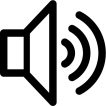 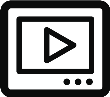 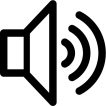 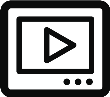         Resumo do trabalho: ....................................................................................................................................................................................................................................................................................................................................................................................................................................................................................................................................................................................................................................................................................................Dados Bancários:Agência: ...............................Conta: .................................Banco: .................................PIX: .............................................Obs.3: A assinatura desta ficha de inscrição implica na aceitação pelo profissional inscrito no 1º Prêmio de Jornalismo do Conselho de Arquitetura e Urbanismo do Ceará das condições do Regulamento.Nome: ......................................................................................................................................Assinatura do autor ou responsável pela inscrição:............................................................................................................................................